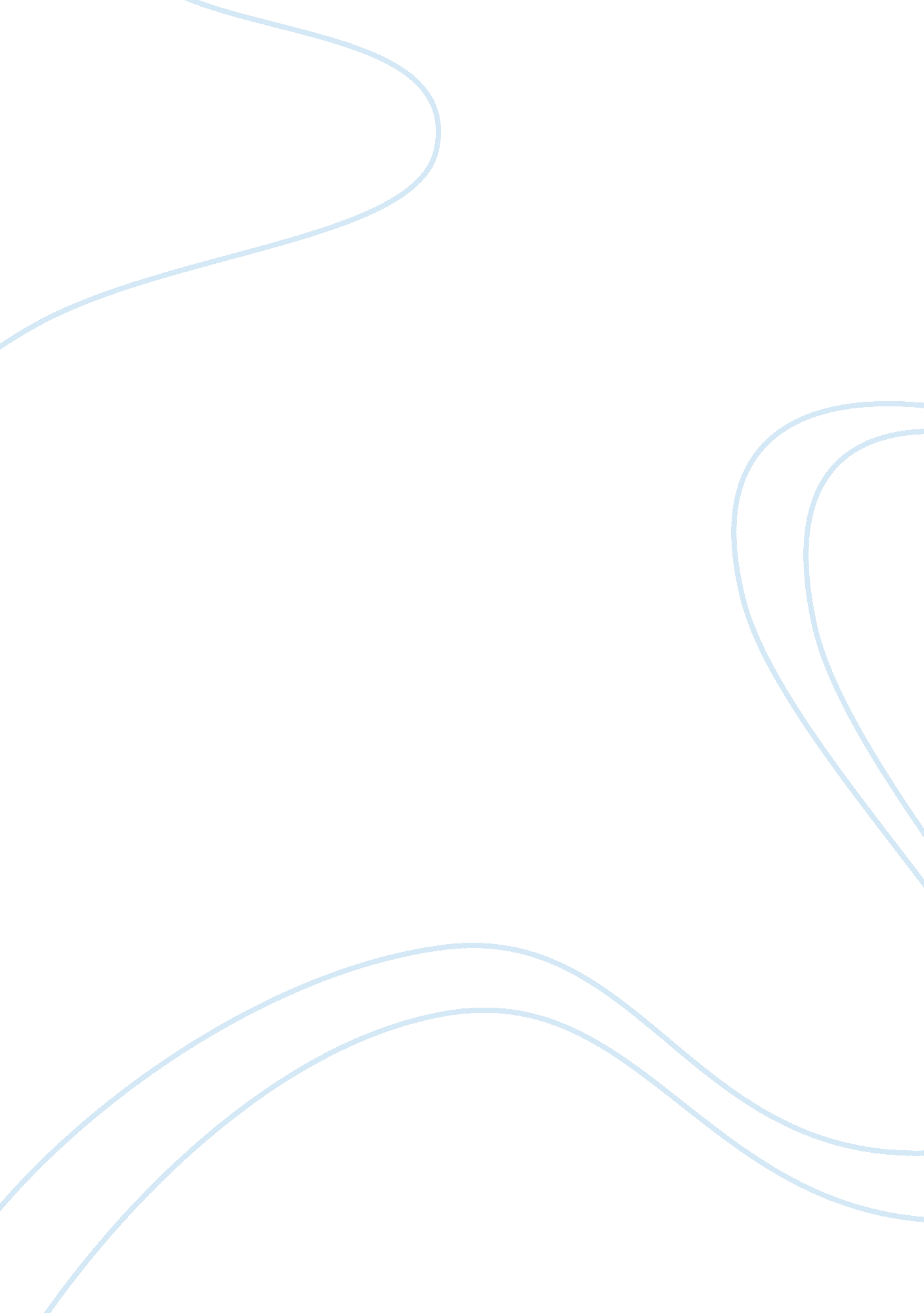 SynthesisGovernment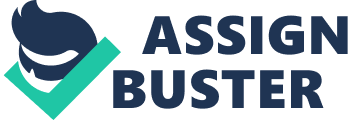 Work is mainly determined on the outcome that is beneficial to someone. It is defined as to exert oneself by doing mental or physical work for a purpose or out of necessity. For ages, human beings all over the world do this, to work, especially to survive. In the United States, the work force is in a time, where wages are not paying off for middle class to pull through for living in a time without financial problems. The government is trying their best to do good for the people of the country. But greed is the problem in our society, especially when our government focuses on big businesses who can give a lot of money toward them. Within the sermon of pastor Thomas Carlyle, he preaches how work is necessary for a man to live a fulfilling life. If not finding a job to sustain the man and his family, he is worthless and is never going to be happy. “ Blessed is he who has found his work; let him ask no other blessedness. He has a work, a life-purpose…” determining if a man has his life’s work in order, he can be satisfied in his future. He is truly a man, supporting his family and himself, being “ noble” is what work has to offer in the long run. Many American’s work, especially to be able to survive in the hard economy. But a great deal of people are controlled by greed, taking away and keeping the money which could help lower class people to help circulate the economy. The government does not crack down on these injustices, therefore putting a bad after effect on those who try their hardest to obtain the fulfillment of their hard work. Not all big businesses or organizations have a bad intentions, especially volunteering agencies or contributors to the society. A major volunteer-led organization that works very hard for the benefit of people, is the American Red Cross. An agency that provides emergency assistance, disaster relief and education inside the United States. The volunteers put their effort and work to support those who are needy in the communities of America. A main contributor to their aid, is the donation of blood. “ When we give blood, we elp save lives,” their ad is complemented on a simple donation of blood. The visual shows two band-aids together forming a cross. The cross symbolizes hope, good will, and good faith in those who can do good for each other. Their slogan “ Together, we can save a life,” also shows that even if the government does not help those, interactively, who are in need the most, any person can help. Those who volunteer have their work cut out for them, but have a great feeling of joy and purpose, for they did something wonderful for society. 